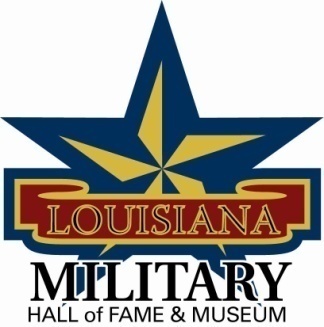          Louisiana Military Hall of Fame & Museum                 Chris Crusta Memorial Airport    911 Revis Sirmon Loop      Abbeville, LA 70510          337-898-9645Governing Board Meeting Minutes – Saturday, March 14, 20159:00 am inside the Vermilion Parish LibraryAttendees:						Friends Board Attendees:Gen Robert LeBlanc					Steve RamkeJoe Hill						Mike MoutonRandy Vidrine						Billy DurelJohn Arceneaux					Robert ViatorFrancis PlaisanceGuests:Crystal MoutonMary DurusauPete PauleyDonna ThibodeauxKholyn ThibodeauxBrooks ThibodeauxPete LeBlancThe meeting was called to order at 9:13 am and was led with a Prayer and Pledge of Allegiance by Kholyn Thibodeaux.  She is 4 yrs old and the Great-Grand daughter of Gen LeBlanc.A brief history of LMHOF  and the relationship with the friends group was talked about.  The Governing Board is made up of 7 Secretary of State Appointees and 6 Friends Board appointees.  The Act No 614 from Senate Bill No 601 of regular session, 2006 of the formation of the Louisiana Military Hall of Fame & Museum was handed out.  Mary Durusau gave a handout of the budget am commitment levels to operate the museum.  Explained the budget cuts Secretary Schedler is facing and the reason the museum will be cut to one day per week.  Explained all full time employees at other museums are laid off and rehired as part time employees.  The budget proposal gave the amount needed to keep operations as stands for 3 days per week till June 30, 2015.  Also gave the amount needed to keep operations as stand for 3 days per week till Jun 30, 2016.Pete LeBlanc gave an overview of the veteran database system.  He now has 3,500 names and when he started he had 800 names.Crystal Mouton gave an over view of immediate operating needs and what the Friends of the museum pay on a monthly basis.Joe Hill gave short term and long term goals of raising funds for the museum with individual gifts, corporate gifts, and possible company matching gifts.Pete Pauley spoke regarding hosting a skeet shoot in Lake Charles in the Spring 2015.  Crystal will get him on what is needed at a shoot.  Pete Pauley motioned to accept a spring shoot.  Francis Plaisance seconded the motion.  All in favor, motion passed.Robert Viator covered the “A Salute for Veterans” day being held by Emile Hebert for an Eagle Scout Project.  The date has moved to Saturday, May 30, 2015.  Robert explained “Wings of Courage” which is an air plane race, “Double Time for Troops” the 5K, and the B-17 that will be coming in on the Friday evening.  He has also spoken to Show N Tell and they will once again be able to set up the sound system for the event.Gen LeBlanc gave the following names for the May 30, 2015 Distinguished Service Award:Major General WhippleGeneral DronetGeneral DaBadie, Sr.General CurtisGeneral LandreneauGeneral WiseCol Johnny RaymondGeneral Peyton ColesGeneral Pauley, SrApplications for the Order of Saint Maurice:Darrell Minnix (has award need it to be presented)General CurtisCol Pete Pauley, JrScott DesormeauxGen Pauley, SrGeneral Dronet***General LeBlanc will pay for the Order of Saint Maurice awards***Joe Hill Motioned to accept these nominations.  Pete Pauley seconded the motion.  All in favor, motion passed.The next Induction Ceremony to honor the Distinguished Service Cross, Navy Cross, and Air Force Cross recipients will be held on Saturday, October 31, 2015.  Randy Vidrine motioned.  Pete Pauley seconded the motion.  All in favor, motion passed.Pete Pauley motioned to pay the $4,455 to Secretary of State to keep the current operating hours at 3 days per week till June 30, 2015.  Randy Vidrine seconded the motion.  All in favor, motion passed.Crystal is to get with Secretary of State to get new board list.Pete Pauley motioned to adjourn the meeting.  Randy Vidrine seconded the motion.  All in favor, motion passed.  Metting adjourned at 11:50 am.